Дидактические игры по лексической теме «Цветы»Игра «Один- много»Ромашка-ромашки-много ромашек и т.д.Ромашка 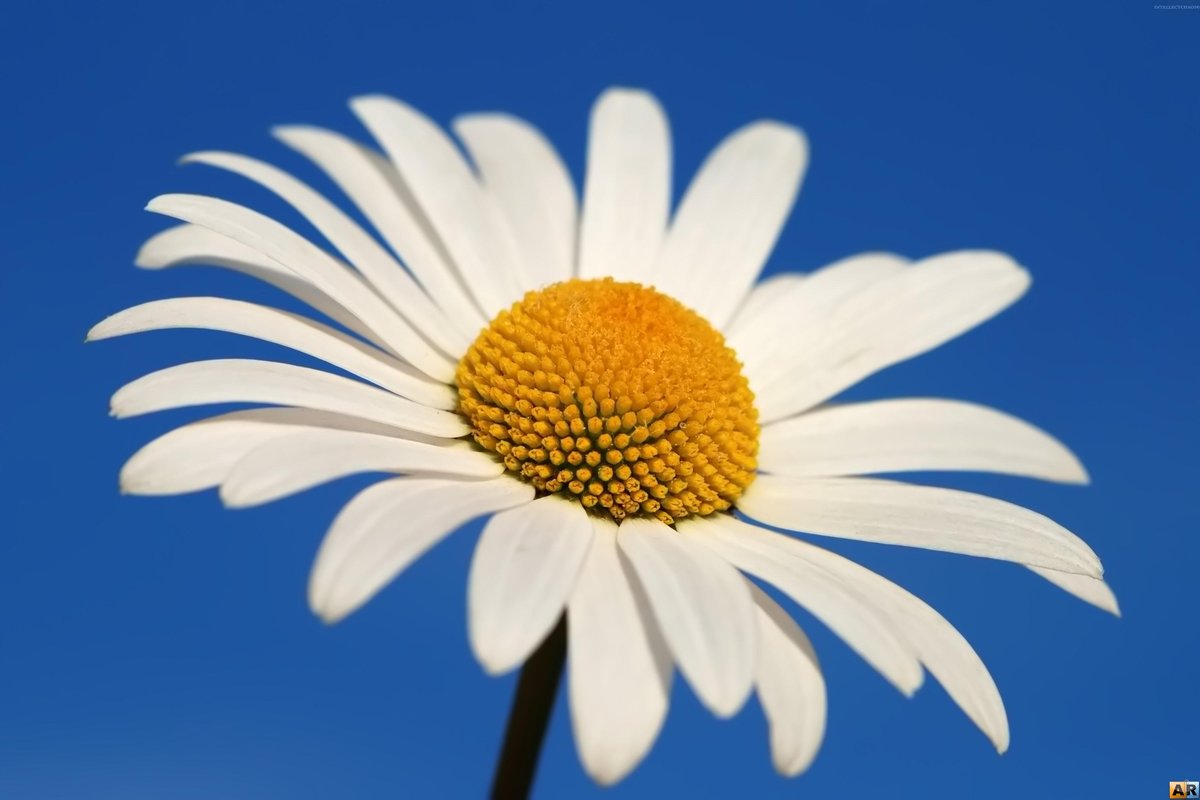 РомашкиМного ромашек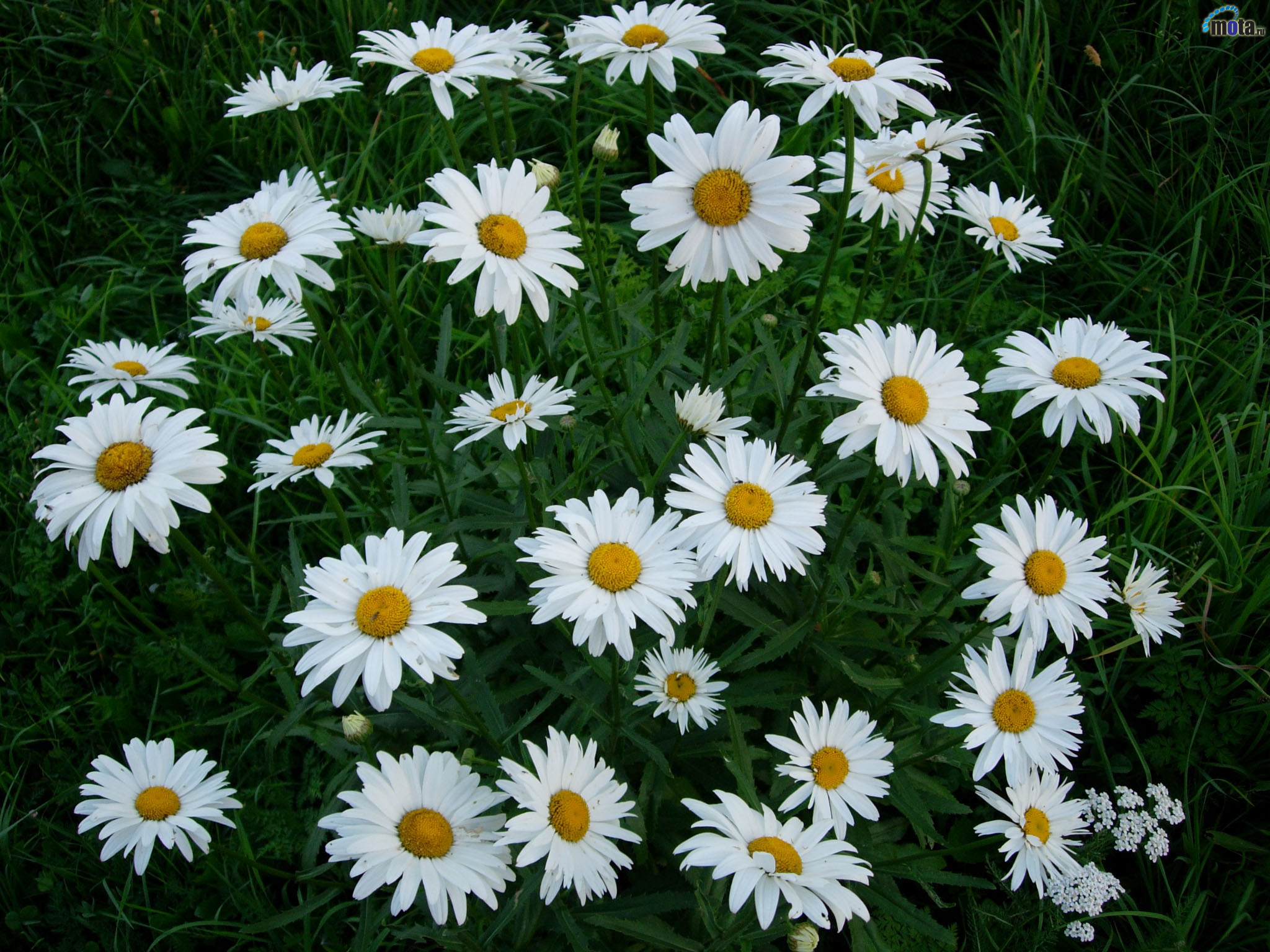 Василек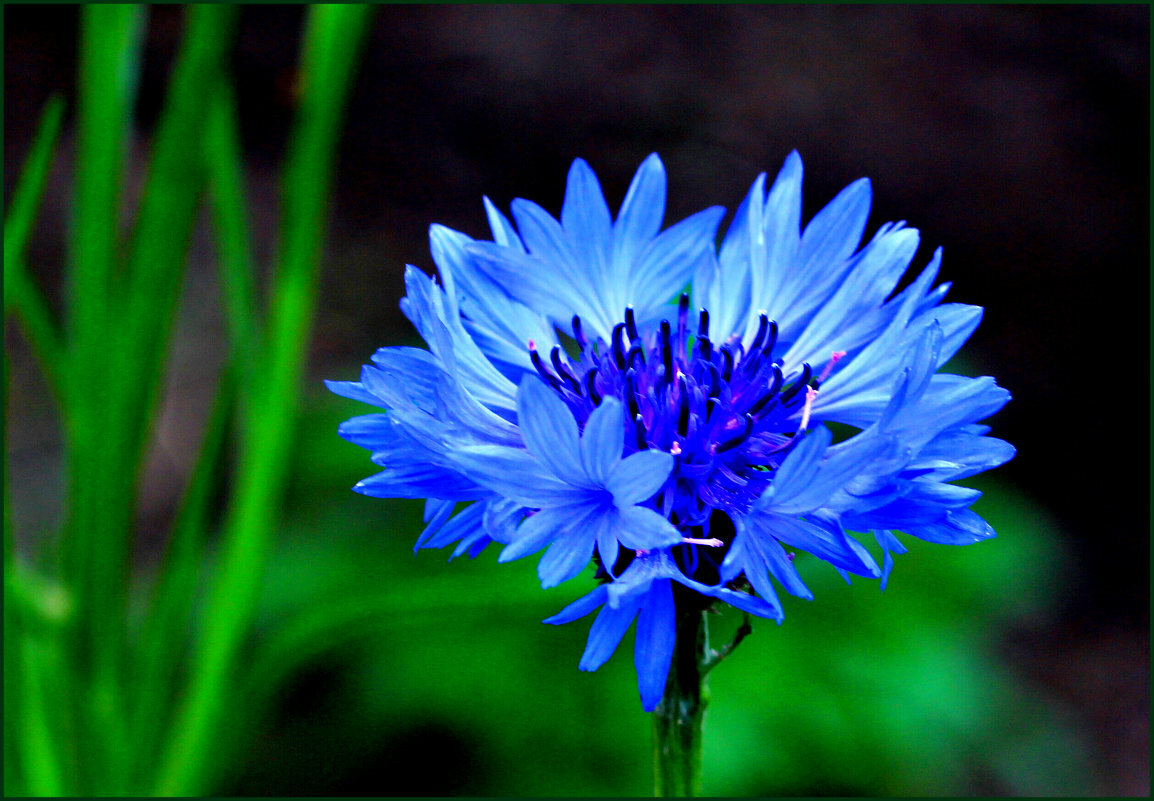 ВасилькиМного васильков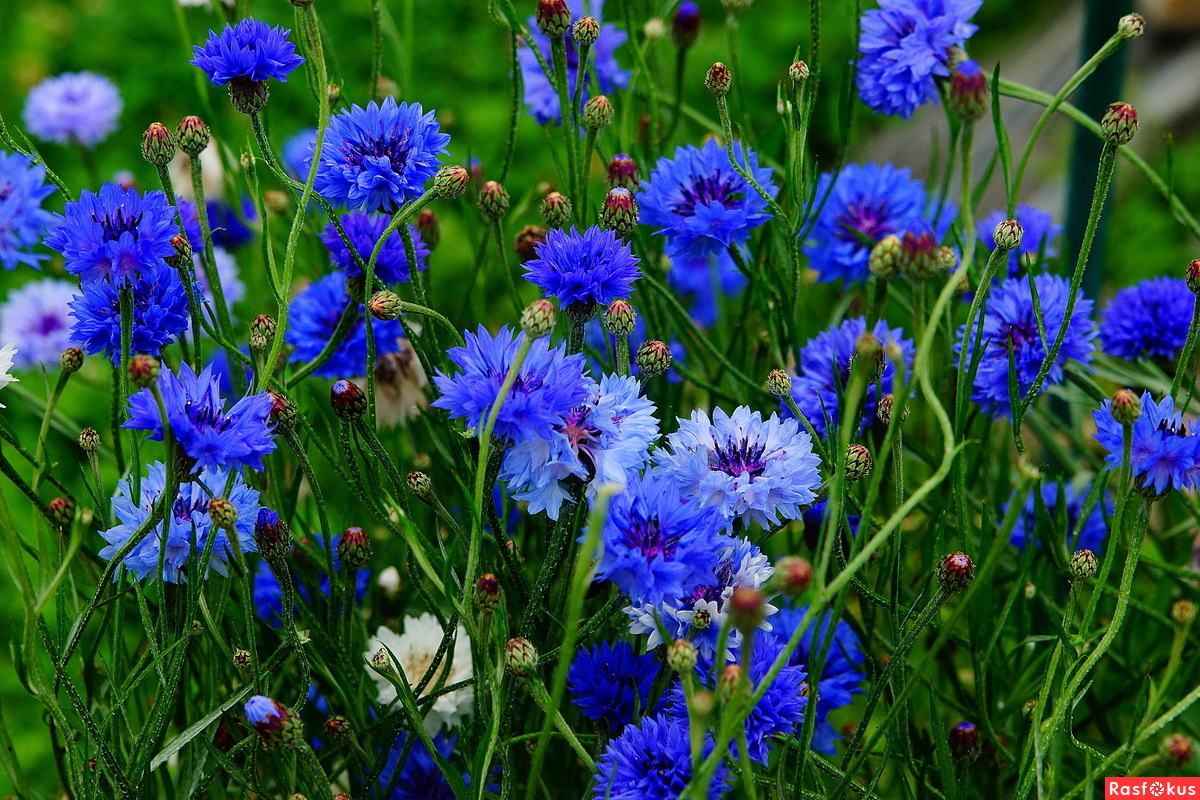 Мак 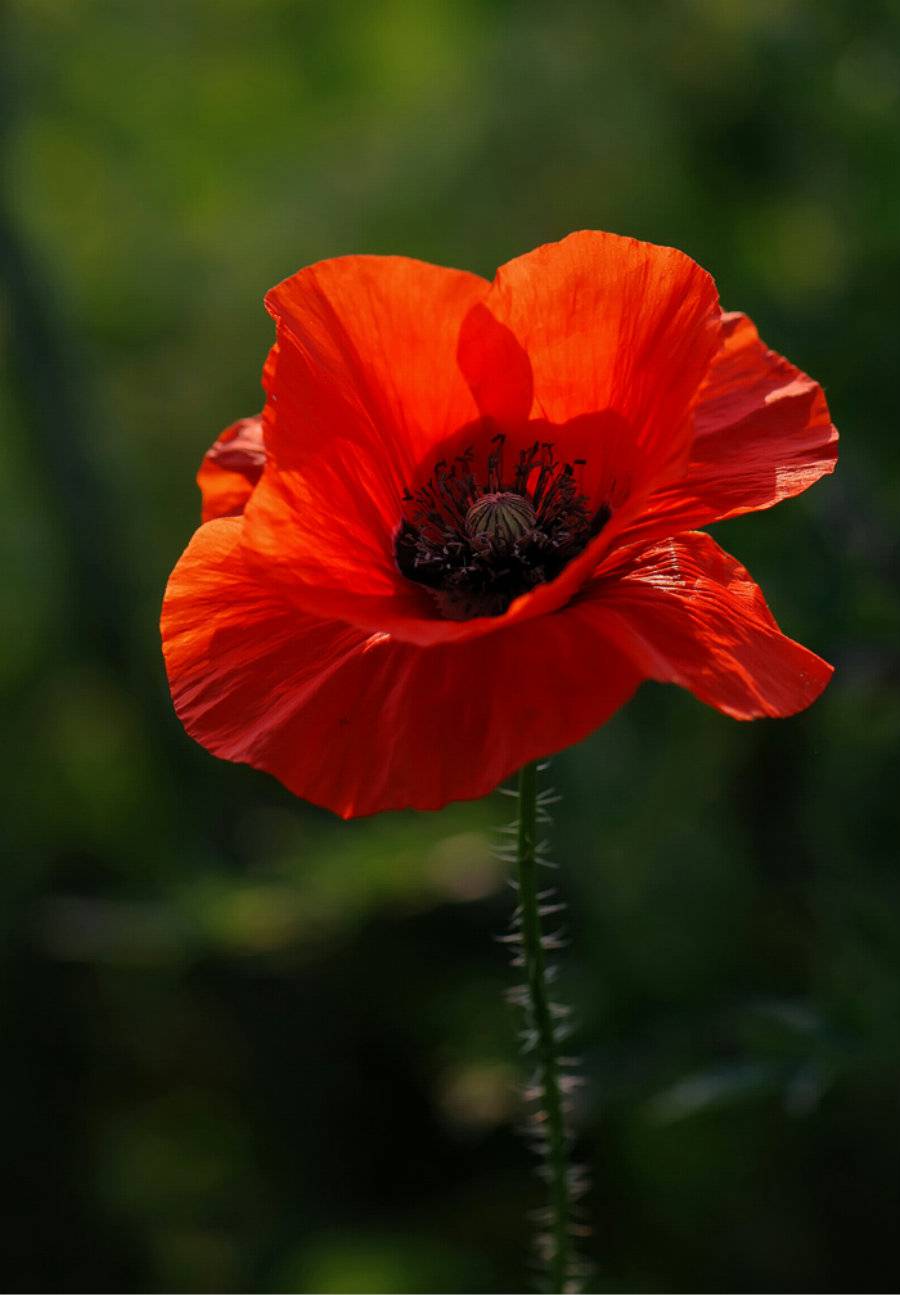 МакиМного маков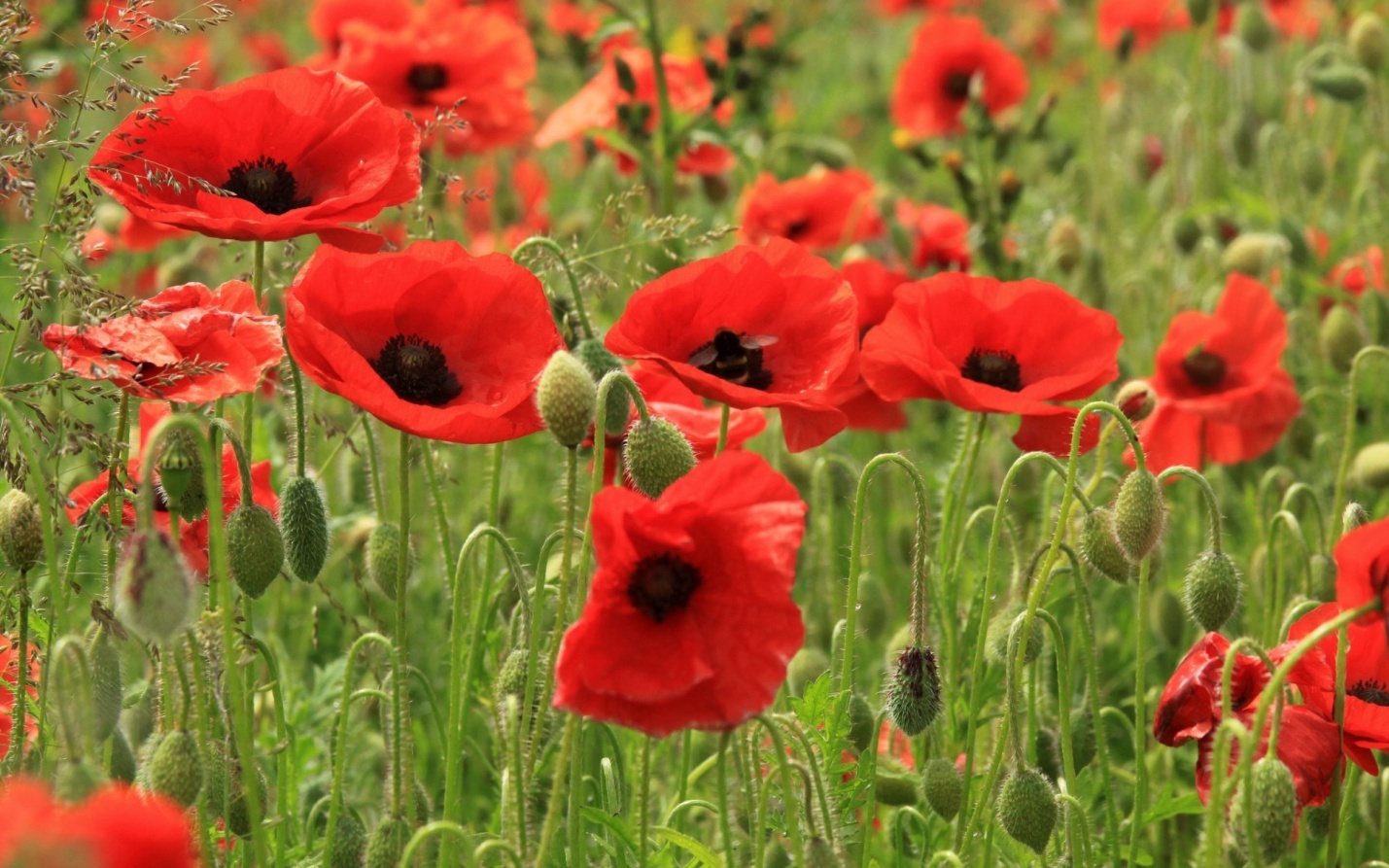 Колокольчик 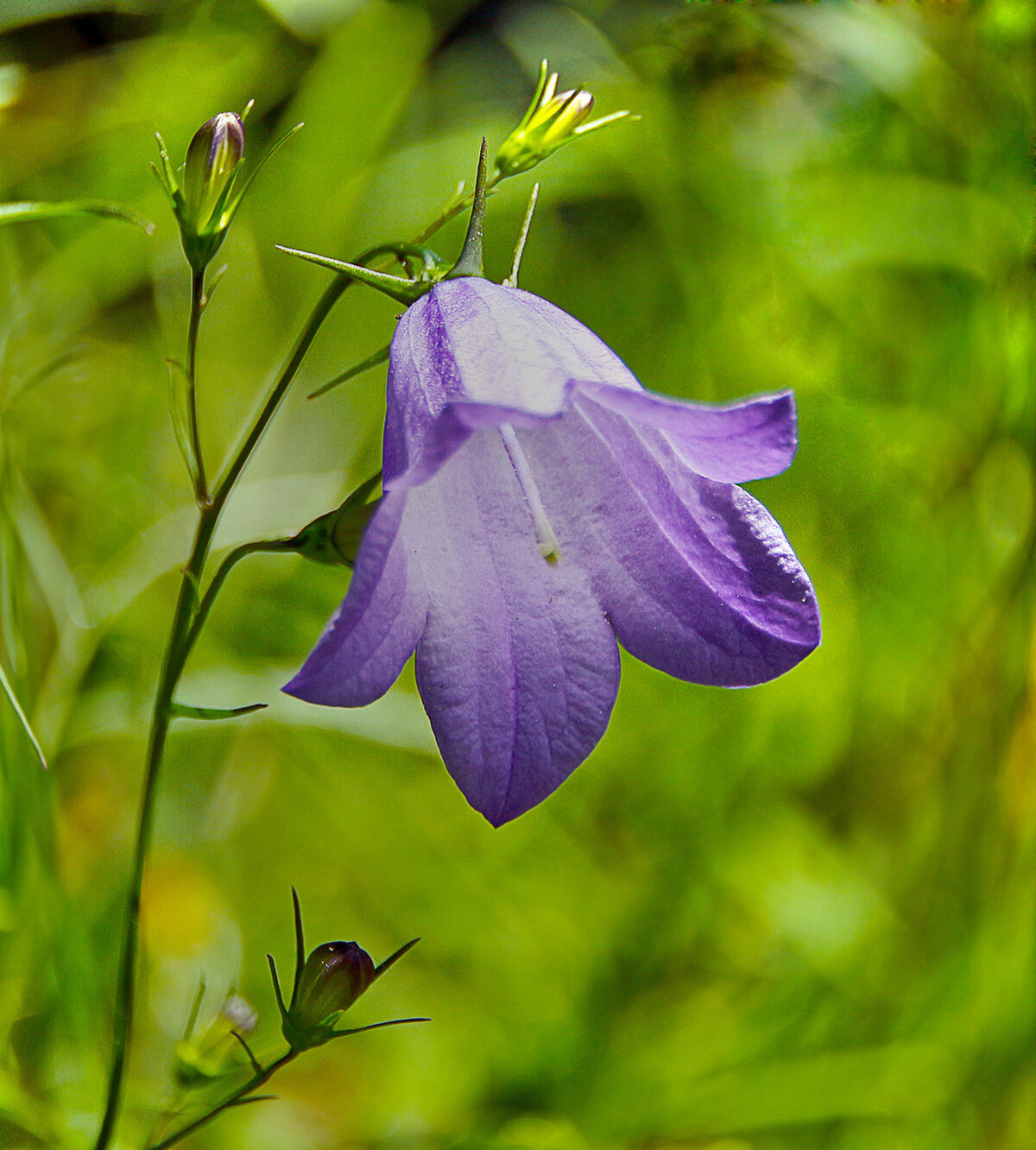 КолокольчикиМного колокольчиковОдуванчик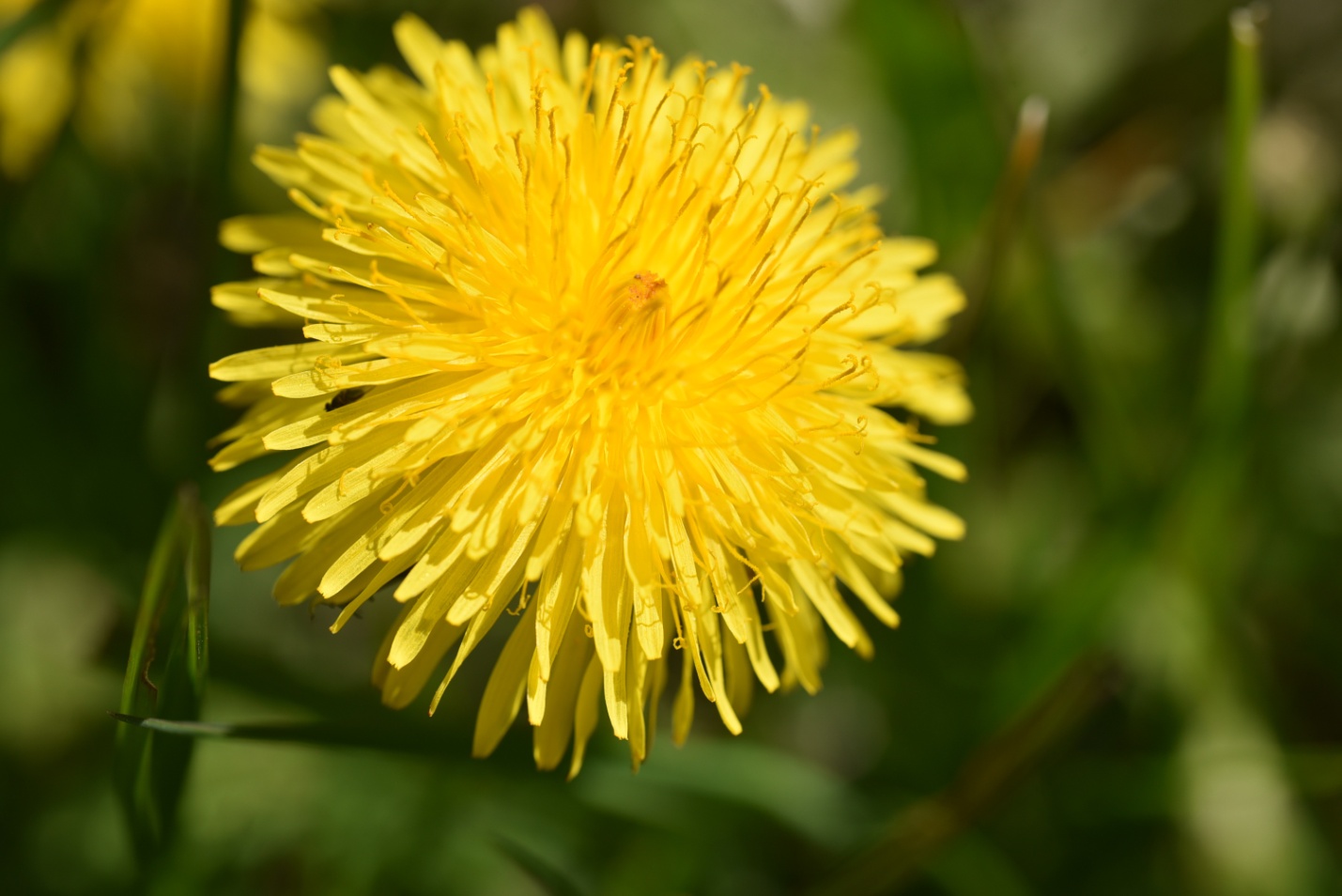 ОдуванчикиМного одуванчиков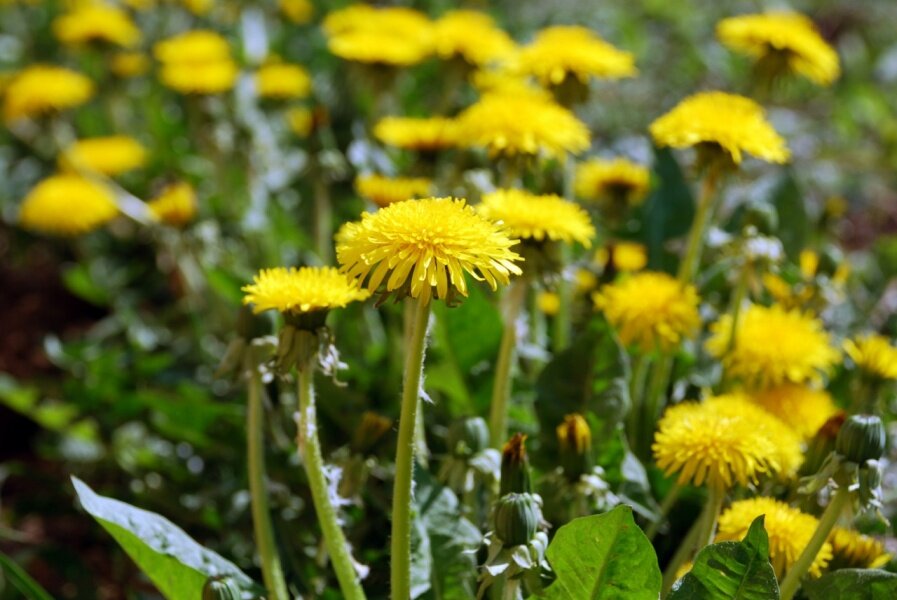 Лист 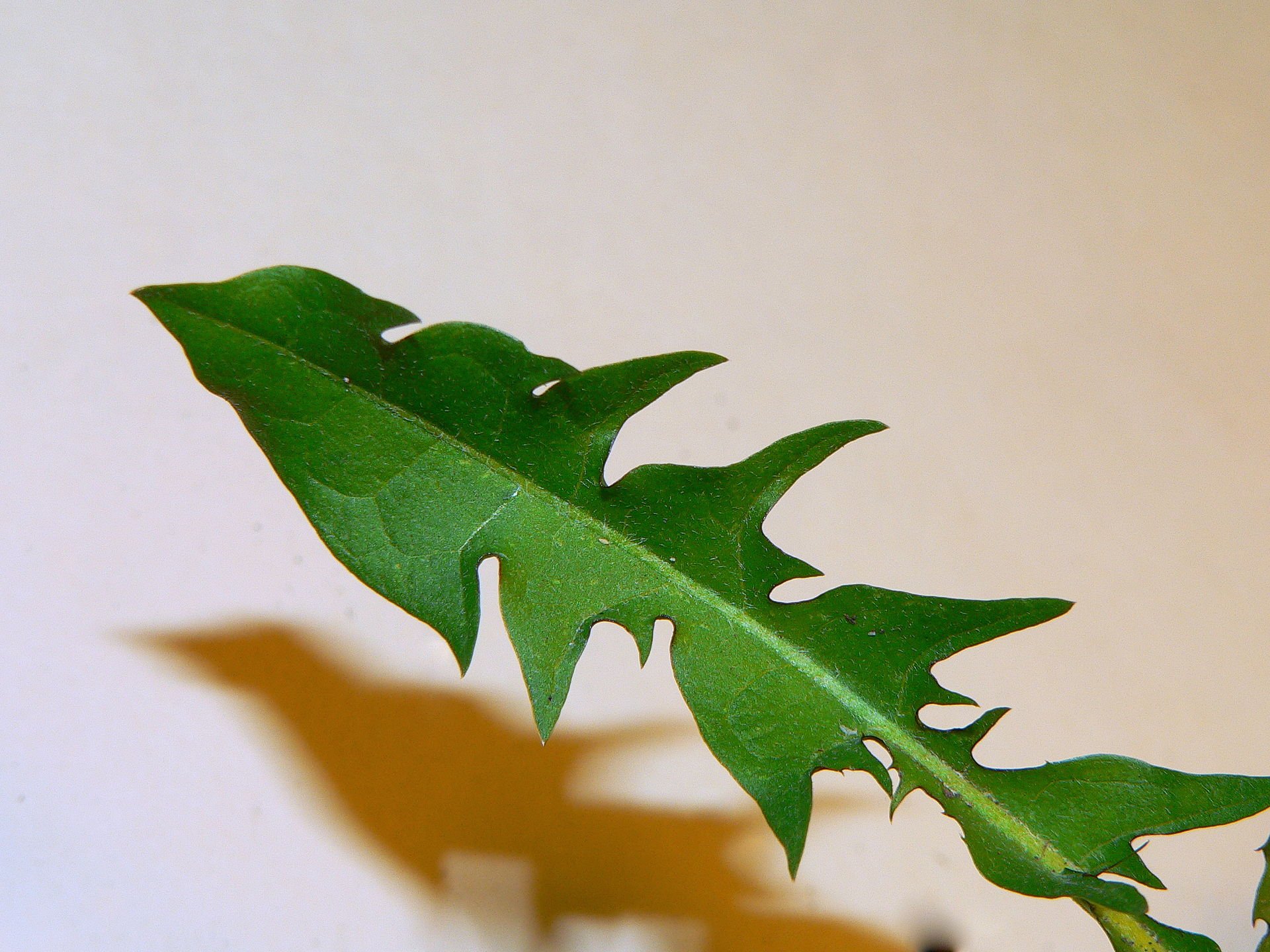 ЛистьяМного листьев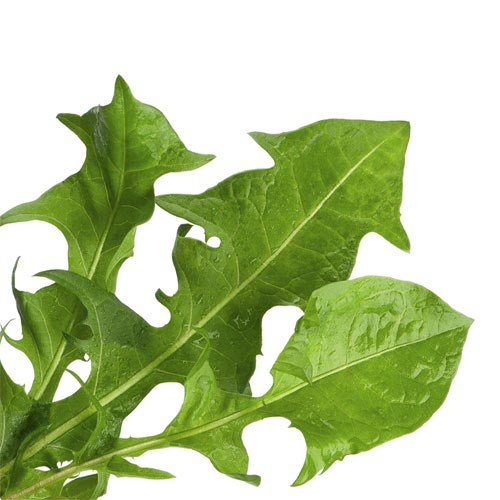 Стебель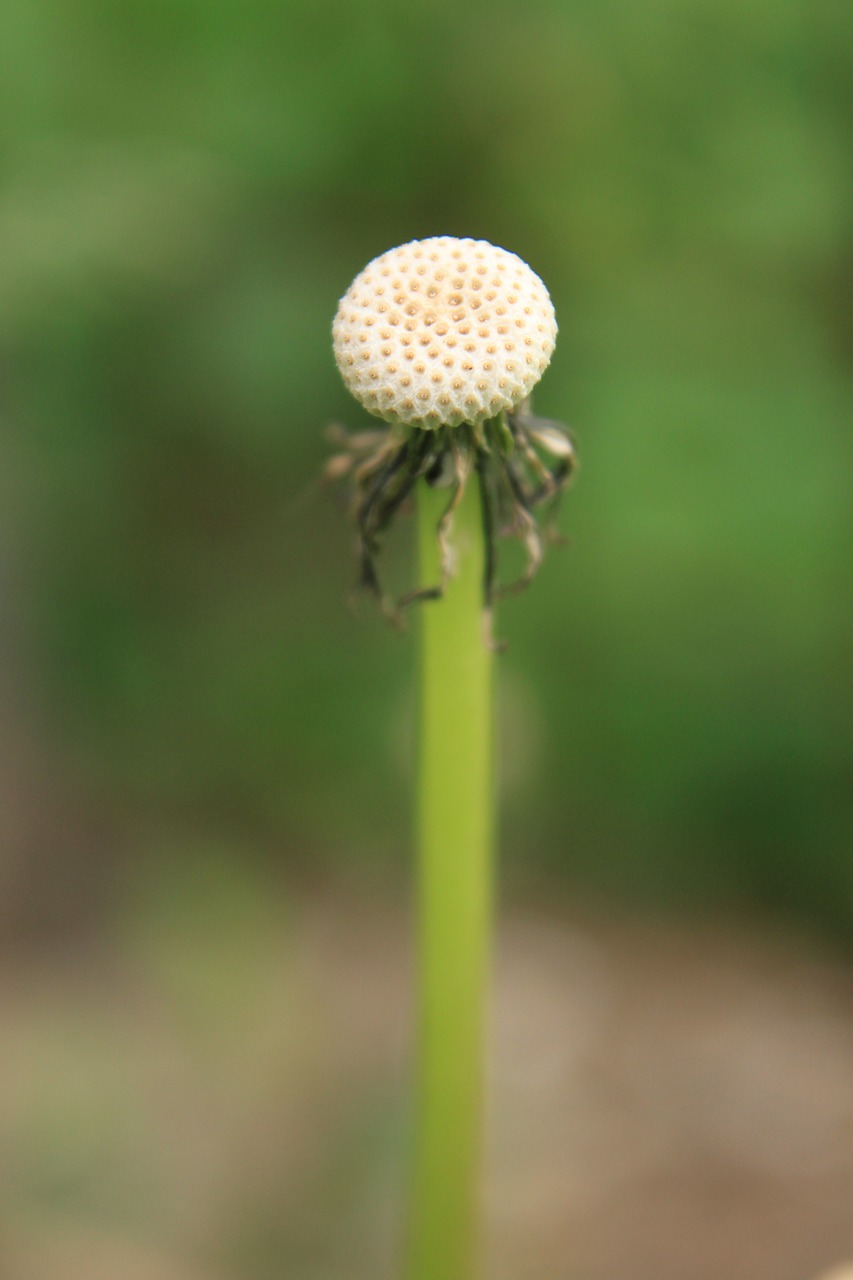 СтеблиМного стеблейБукет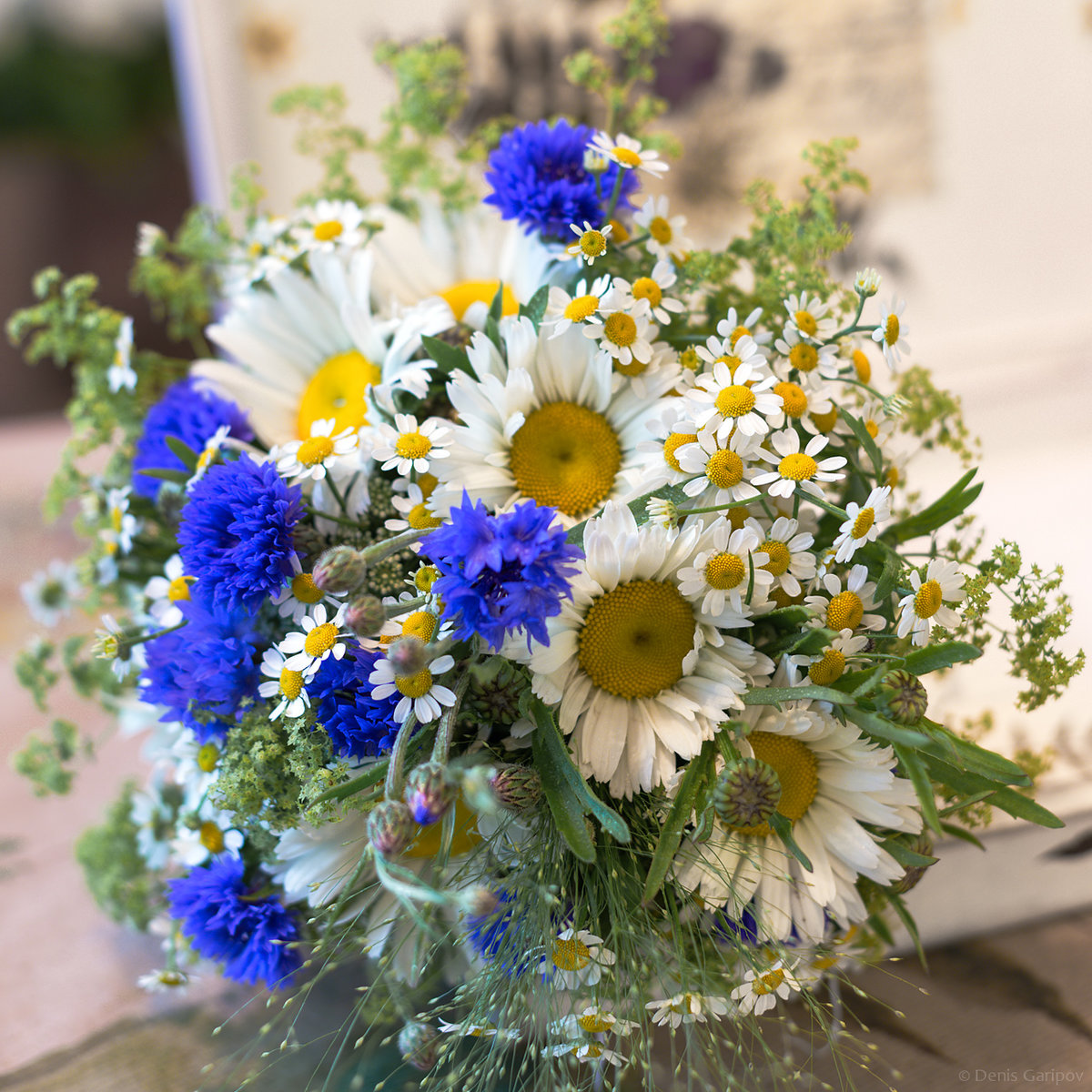 БукетыМного букетовПоляна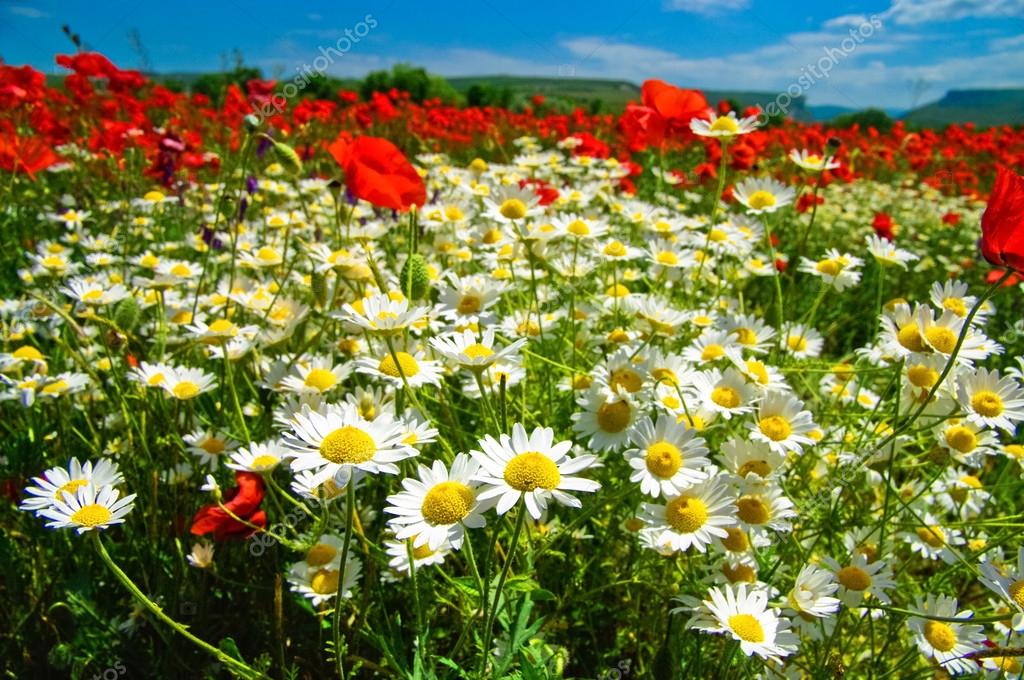 ПоляныМного полянИгра « Посчитай-ка до 5 »Одна ромашка,две ромашки, …..пять ромашекИгра «Четвертый лишний»( рассмотреть картинки, выяснить что лишнее и объяснить)Например: лишний автобус- это транспорт, а всё остальное -цветы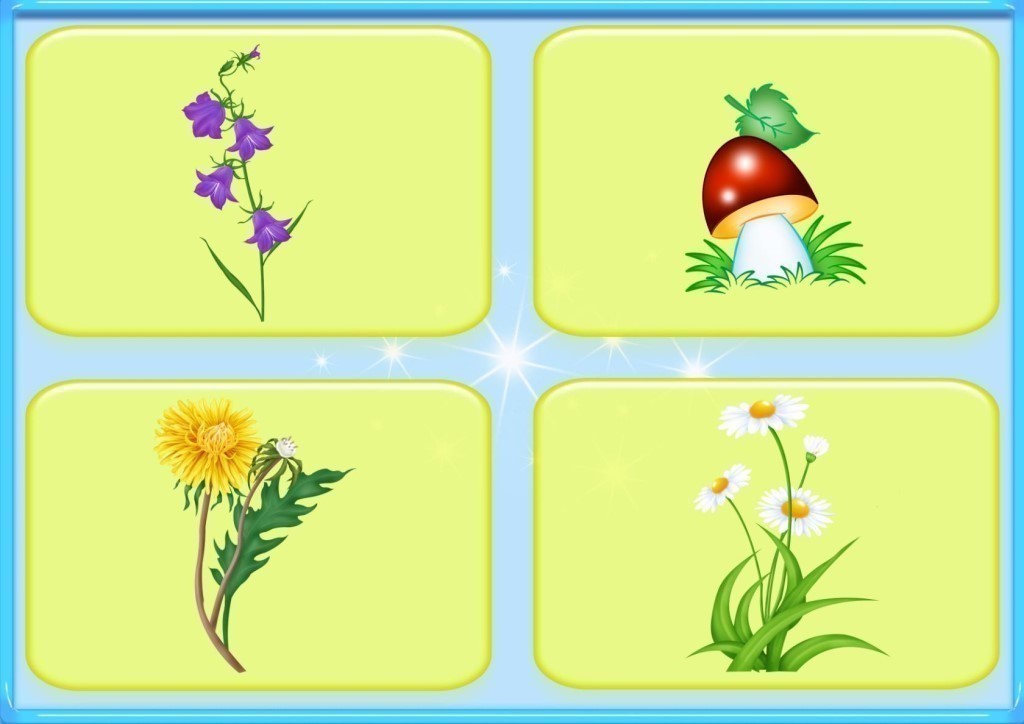 Игра «Чего нет?»С ребенком рассмотреть картинки ,назвать цветы в ряду . Предложить закрыть глаза и показать другой ряд и спросить: «Чего нет?»( например: нет ромашкИ)Игра «Что изменилось?»С ребенком рассмотреть картинки ,назвать насекомых. Предложить закрыть глаза и показать другой ряд и спросить: « что изменилось ?»ПредлогиКто сидит на ромашке? (На ромашке сидит жук)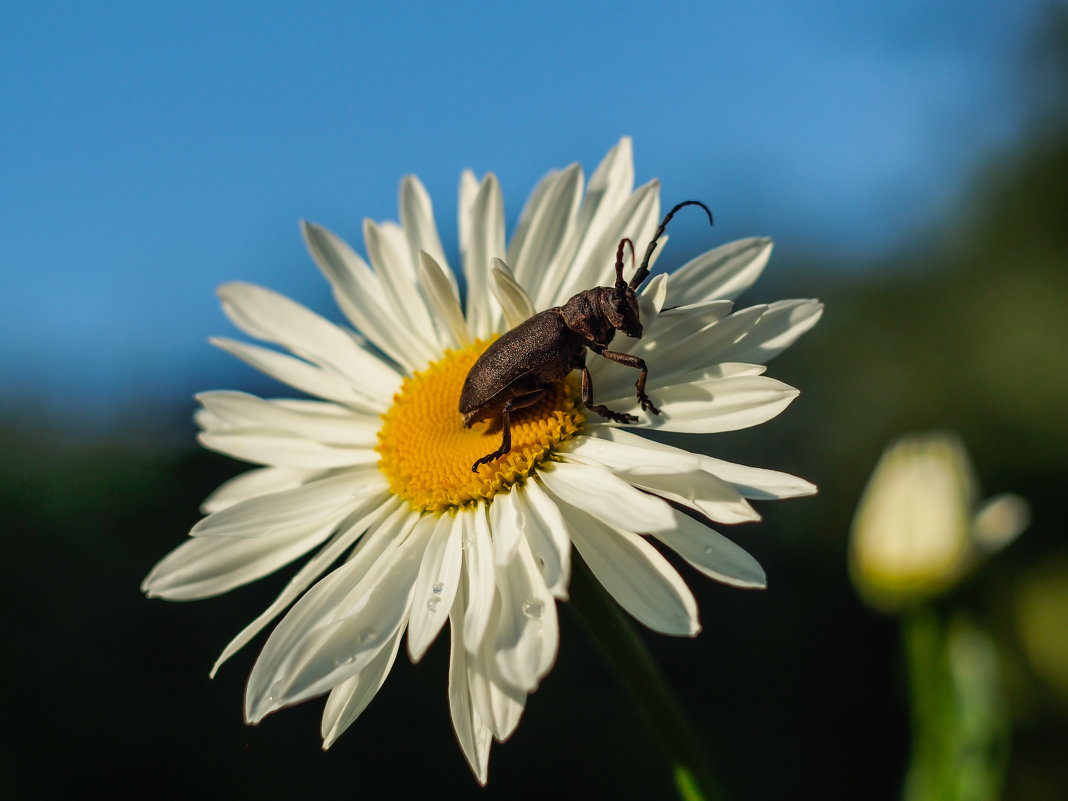 Под каким цветком заяц? (заяц под ромашкой)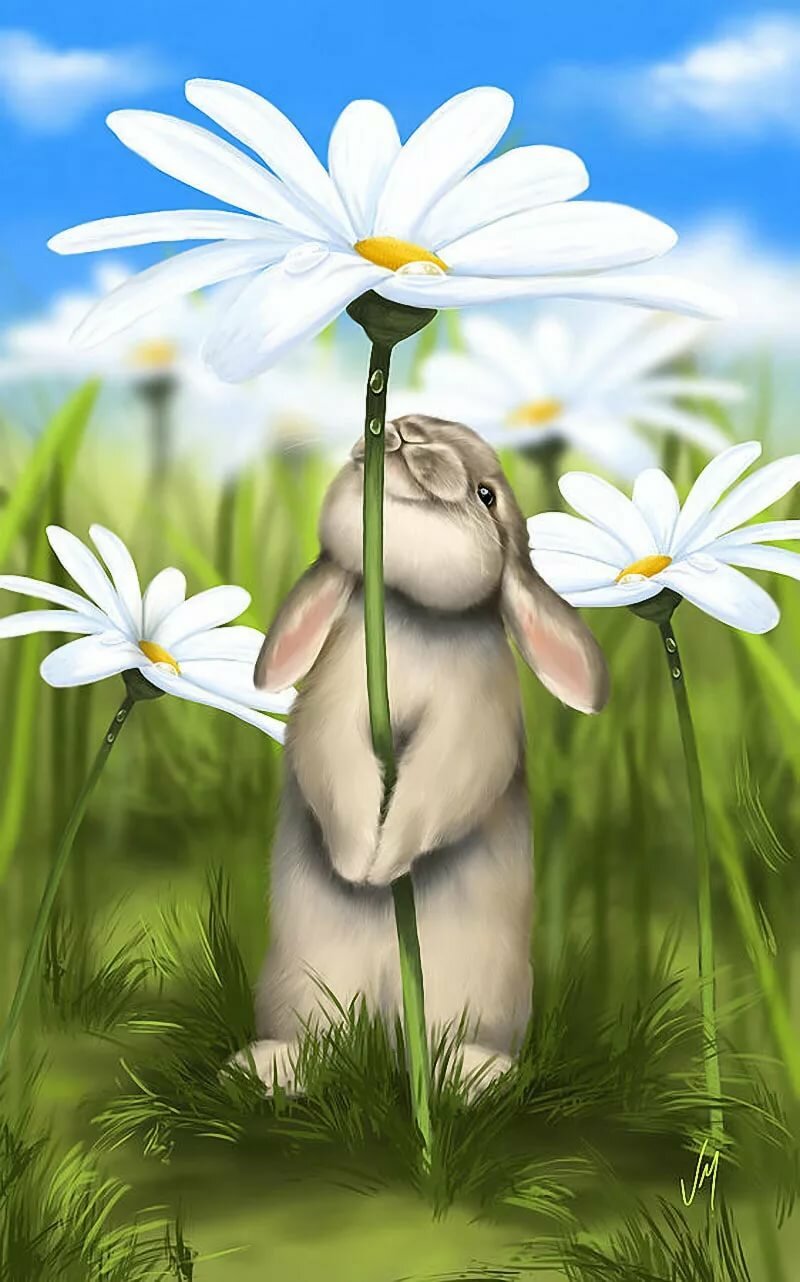 Что у зайчика в лапах? ( У зайчика букет( или ромашки и колокольчики)Куда летит бабочка? ( бабочка летит к цветку( к колокольчику)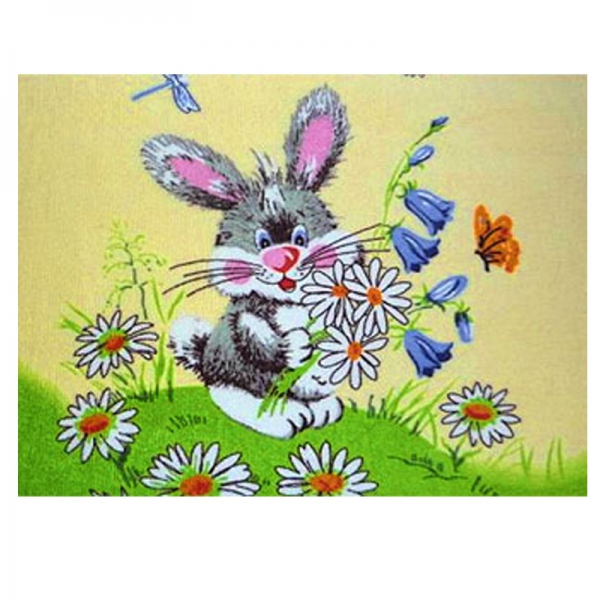 Где мальчик собирает маки? ( мальчик собирает маки на полянке)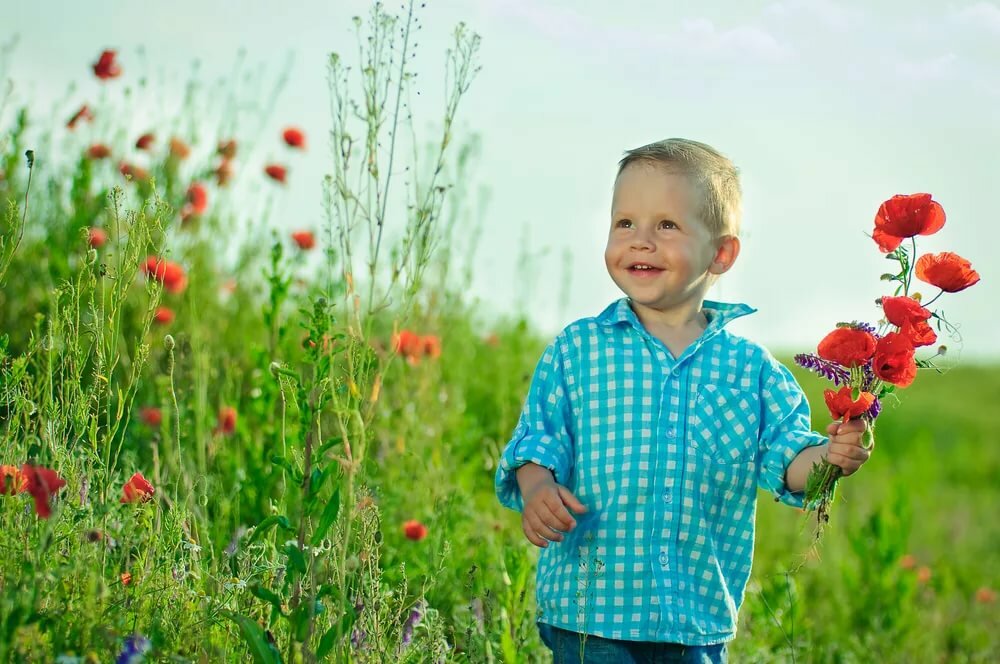 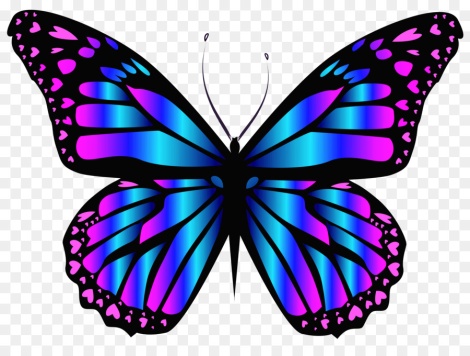 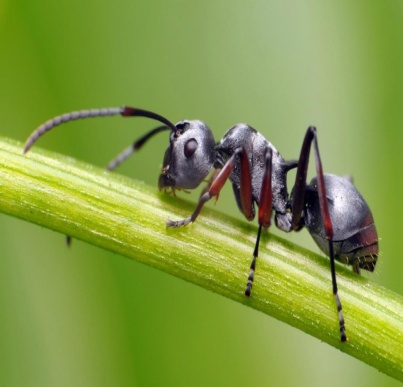 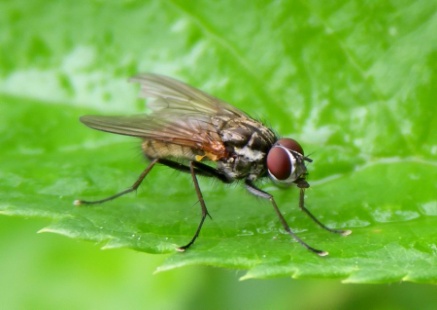 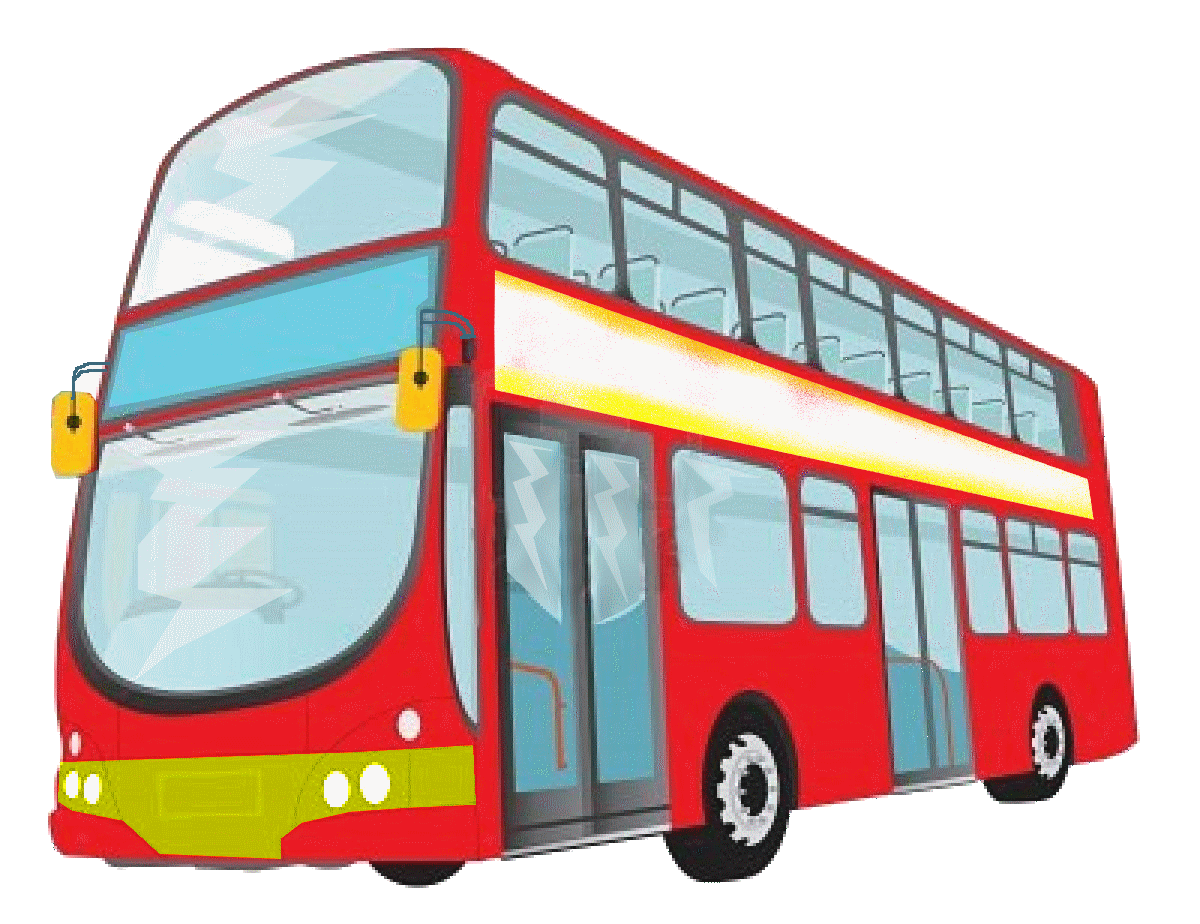 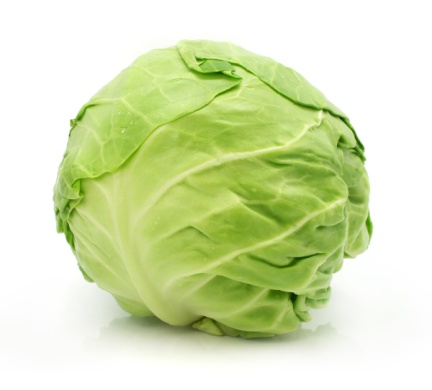 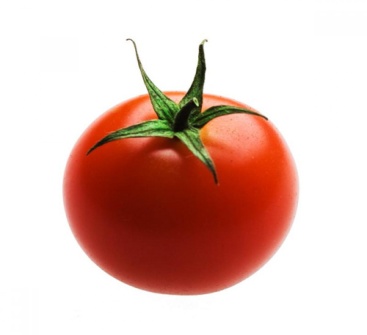 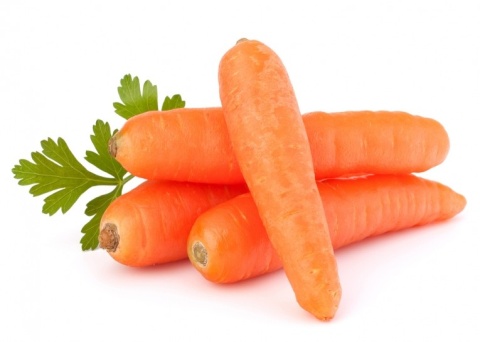 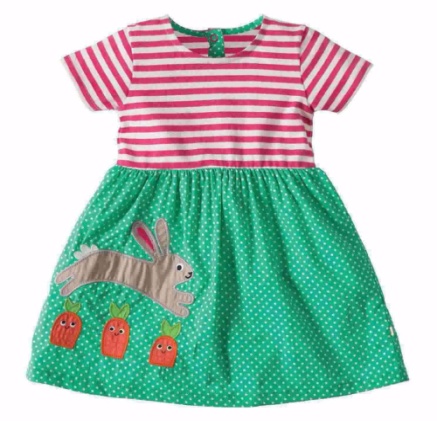 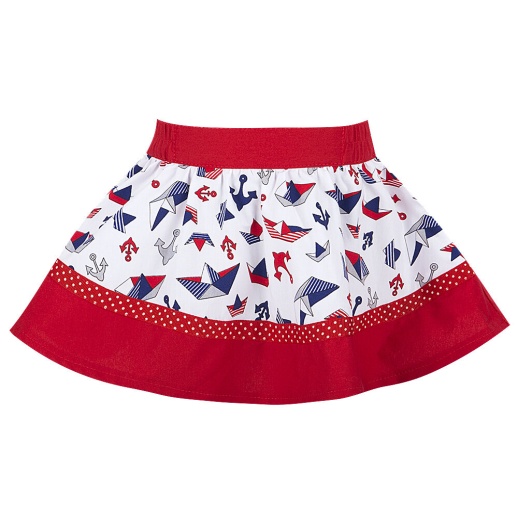 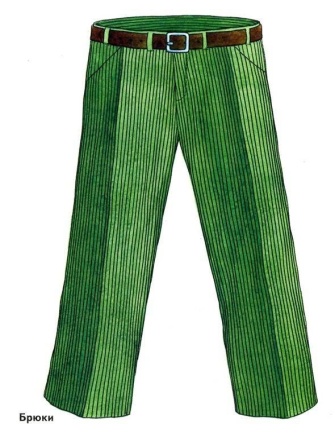 